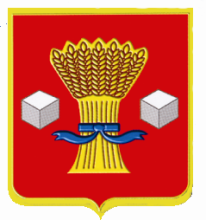 АдминистрацияСветлоярского муниципального района Волгоградской областиПОСТАНОВЛЕНИЕОт 10.08.2020                    № 1368О внесении изменений в административный регламент по предоставлению государственной услуги «Установление патронажа над совершеннолетними дееспособными гражданами, которые по состоянию здоровья не способны самостоятельно осуществлять и защищать свои права и исполнять свои обязанности», утвержденный постановлением администрации Светлоярского муниципального района Волгоградской области от 29.10.2018 № 2000В соответствии с Федеральными законами от 06.10.2003 №131-ФЗ «Об общих принципах организации местного самоуправления в Российской Федерации», от 11.04.2008 № 48-ФЗ «Об опеке и попечительстве», от 27.07.2010    № 210-ФЗ «Об организации предоставления государственных и муниципальных услуг», постановлением Правительства РФ от 16.05.2011 № 373 «О разработке и утверждении административных регламентов исполнения государственных функций и административных регламентов предоставления государственных услуг», Законом Волгоградской области от 15.11.2007 № 1557-ОД «О наделении органов местного самоуправления отдельными государственными полномочиями Волгоградской области по организации и осуществлению деятельности по опеке и попечительству», руководствуясь Уставом Светлоярского муниципального района Волгоградской области, п о с т а н о в л я ю:1. Внести следующие изменения в административный регламент по осуществлению органами местного самоуправления переданных государственных полномочий по предоставлению государственной услуги «Установление патронажа над совершеннолетними дееспособными гражданами, которые по состоянию здоровья не способны самостоятельно осуществлять и защищать свои права и исполнять свои обязанности», утвержденный постановлением администрации Светлоярского муниципального района Волгоградской области от 29.10.2018 № 2000 «Об утверждении административного регламента по предоставлению государственной услуги «Установление патронажа над совершеннолетними дееспособными гражданами, которые по состоянию здоровья не способны самостоятельно осуществлять и защищать свои права и исполнять свои обязанности»: Пункт 2.8 раздела 2. изложить в следующей редакции:«2.8. Исчерпывающий перечень документов, необходимых для предоставления государственной услуги.2.8.1. Для предоставления государственной услуги заявитель представляет следующие документы:заявление об установлении над ним патронажа установленной формы (приложение N 1 к административному регламенту), которое оформляется гражданином лично в уполномоченном органе.При невозможности по состоянию здоровья посетить уполномоченный орган заявление оформляется гражданином, нуждающимся в установлении над ним патронажа, лично по месту жительства (пребывания) в присутствии должностного лица, удостоверяющего при предъявлении паспорта подпись заявителя либо направляется в уполномоченный орган в форме электронных документов. При необходимости должностное лицо оказывает содействие в сборе необходимых документов, в том числе в оформлении заявления.Заявление и каждый прилагаемый к нему документ в случае подачи их в форме электронных документов могут быть подписаны простой электронной подписью или усиленной квалифицированной электронной подписью (далее - квалифицированная подпись);1) копия паспорта гражданина Российской Федерации или документ, его заменяющий;2) заключение медицинской организации о состоянии здоровья заявителя и его нуждаемости в постороннем уходе;3) заявление о согласии на обработку персональных данных, отвечающее требованиям Федерального закона от 27 июля 2006 г. № 152-ФЗ «О персональных данных».2.8.2. Исчерпывающий перечень документов, необходимых для предоставления государственной услуги, которые заявитель вправе представить по собственной инициативе, так как они предоставляются в рамках межведомственного информационного взаимодействия или находятся в распоряжении уполномоченного органа.Заявитель вправе представить следующие документы:1) справка организации жилищно-коммунального хозяйства независимо от ее организационно-правовой формы о составе семьи с указанием даты рождения каждого члена семьи и родственных отношений;2) проект договора поручения, договора доверительного управления имуществом или иного договора (далее - договор), предполагаемого к заключению. Должностное лицо уполномоченного органа оказывает содействие в подготовке проекта договора;3) справка учреждения медико-социальной экспертизы об инвалидности (для лиц, признанных в установленном порядке инвалидами (при наличии).2.8.3. Документы, являющиеся основанием для предоставления государственной услуги, представляются в уполномоченный орган по месту жительства заявителя посредством его личного обращения.2.8.4. Уполномоченный орган может самостоятельно заверять представленные копии документов после их сверки с оригиналами или делать выписки из документов.2.8.5. Требовать от заявителя документы и информацию, не предусмотренную пунктом 2.8.1 административного регламента, не допускается. Не допускается требовать у заявителя документы, необходимые для получения государственной услуги, если сведения, в них содержащиеся, находятся в распоряжении органов, предоставляющих государственные услуги, и органов, предоставляющих муниципальные услуги, иных государственных органов, органов местного самоуправления, организаций в соответствии с нормативными правовыми актами Российской Федерации, нормативными правовыми актами Волгоградской области, муниципальными нормативными правовыми актами.Уполномоченный орган вправе запрашивать в установленном порядке у органов государственной власти Волгоградской области, органов местного самоуправления, организаций и учреждений независимо от их организационно-правовой формы и формы собственности дополнительные сведения, необходимые для принятия решения о постановке на учет граждан, нуждающихся в установлении над ними патронажа».2. Отделу по муниципальной службе, общим и кадровым вопросам администрации Светлоярского муниципального района Волгоградской области (Иванова Н.В.) направить настоящее постановление для опубликования в районную газету «Восход» и разместить настоящее постановление в сети Интернет на официальном сайте Светлоярского муниципального района Волгоградской области.3. Контроль исполнения настоящего постановления возложить на заместителя главы Светлоярского муниципального района Волгоградской области Ряскину Т.А.Глава муниципального района                                                       Т.В. РаспутинаО.В.Митина